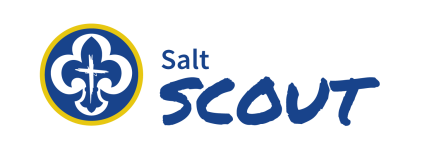 Upptäckarscouterna, MobackenkyrkanTerminsprogram hösten 2021Äntligen en ny termin med Upptäckarscouterna. Vi träffas onsdagskvällar klockan 18-19.30. Terminsavgiften är 100 kr och betalas senast 1 november. Kan swishas till Salt på Mobacken 123 593 49 55 eller kontant till ledarna. Vid swishbetalning; märk betalningen med ”Upptäckarscouterna och namnet på deltagaren. Tillsammans med detta terminsprogram skickar vi med en blå papperslapp där ni föräldrar bland annat ska skriva scoutens personnummer. Vi vill att alla lämnar in den så snart som möjligt. Under rådande Coronaomständigheter planerar att vara utomhus så klä er efter väder. Ta gärna med en pannlampa. Terminsprogrammet finns även att läsa på Mobackenkyrkans hemsida: www.mobackenkyrkan.se Under två onsdagar i höst bjuder vi in till*Vardagsmat vilket innebär att mat serveras från kl. 17 till självkostnadspris. Drop in. Ta med familjen och ät tillsammans innan scouterna drar i gång kl. 18 som vanligt.Stanna hemma om du inte känner dig fullt frisk!Välkomna till en spännande höst!22 septemberTerminsstart29 septemberKniven, sågen och yxan6 oktoberEld och lågor13 oktober*Vardagsmat – Drop-in från 17Vandringsförberedelser16 oktober LÖRDAGDen stora höstvandringen. Samling kl. 09:30 vid Mobackenkyrkan. Mer info kommer.20 oktoberINGA SCOUTER I KVÄLL – vi vilar efter vandringen.27 oktoberReflexbanan3 novemberLOV- INGA SCOUTER I KVÄLL10 novemberPatrulltävling17 novemberÄventyrsbanan24 november*Vardagsmat -Drop-in från 17Knopar som är 100% användbara27–28 novemberAdventshajken – Mer information kommer!1 decemberAdventsmys och luciaövning8 decemberTerminsavslutning med LuciaLedare:Oscar: 	073-081 43 51Sara: 	076-807 48 36Fanny:	073-075 80 71
Axel:	073-800 22 74
Urban:	070-631 90 61Viktor: 	076-761 23 50MajaArvid   Elias